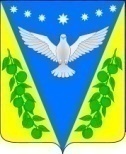 АДМИНИСТРАЦИЯ УСПЕНСКОГО СЕЛЬСКОГО ПОСЕЛЕНИЯ УСПЕНСКОГО РАЙОНАПОСТАНОВЛЕНИЕОт  02 июля  2020 года	                                                                                                              №_108	с. УспенскоеО проведении ярмарки «Выходного дня»на территории индивидуального предпринимателя Биленко В. В. Успенского сельского поселения Успенского районаВ соответствии   с   Федеральным   законом   от   28   декабря 2009 года № 381-ФЗ «Об основах государственного регулирования торговой деятельности в Российской Федерации», законом Краснодарского края  от 1 марта 2011 года № 2195-КЗ «Об организации деятельности розничных рынков, ярмарок и агропромышленных выставок-ярмарок на территории Краснодарского края», в целях наиболее полного удовлетворения потребностей жителей муниципального образования Успенский  район в услугах торговли и создания благоприятных условий местным товаропроизводителям, а также гражданам, ведущим крестьянские (фермерские) и личные подсобные хозяйства, для реализации продукции собственного производства п о с т а н о в л я ю:1. Утвердить:1.       порядок организации ярмарки и предоставления торговых мест на ярмарке на территории Успенского сельского поселения Успенского района  (Приложение №1);1.2.  положение о комиссии по организации специализированной (сельскохозяйственной) ярмарки выходного дня на территории Успенского сельского поселения Успенского района (Приложение №2);1.3. состав комиссии по организации специализированной (сельскохозяйственной) ярмарки выходного дня на территории Успенского сельского поселения Успенского района (Приложение №3);2.  Проводить  ярмарку «Выходного дня» по реализации сельскохозяйственной продукции на территории индивидуального предпринимателя Биленко В.В. (далее – ярмарка). Количество торговых мест на ярмарке – 60.3. Определить организатором ярмарки индивидуального предпринимателя Биленко Владимира Викторовича. Юридический адрес организатора ярмарки:352450, Краснодарский край, Успенский район, село Успенское,  ул. Поповского, д.494. Определить место проведения ярмарки: Краснодарский край, Успенский район, село Успенское, улица Буденного, 43.5.  Определить   срок   проведения    ярмарки:    с   11 июля  2020 года по 31 декабря 2020 года каждую субботу с 7.00 часов до 12.00 часов.6. Рекомендовать организатору ярмарки индивидуальному предпринимателю  Биленко В.В.:1) принять соответствующие меры по охране общественного порядка во время проведения ярмарки;2)организовать ярмарку в соответствии с требованиями, утвержденными постановлением главы администрации (губернатора) Краснодарского края от 6 марта 2013 года   № 208 «Об установлении требований к организации выставок-ярмарок, продажи товаров (выполнения работ, оказания услуг) на ярмарках, выставках-ярмарках на территории Краснодарского края»;3) разработать и утвердить план мероприятий по организации ярмарки и продажи товаров на ней;4) разместить в средствах массовой информации план мероприятий                по организации ярмарки;5) обеспечить размещение торговых мест на ярмарке с соблюдением норм и правил пожарной безопасности, охраны общественного порядка, санитарно-эпидемиологического благополучия населения;6) обеспечить надлежащее санитарно-техническое состояние торговых мест на ярмарке;7) производить согласование размещения участников ярмарки (производителей сельскохозяйственной продукции Успенского района) с Управлением сельского хозяйства администрации муниципального образования Успенский район.7. Рекомендовать территориальному отделу Роспотребнадзора по Краснодарскому краю в г.Армавире, Успенском, Новокубанском, Отрадненском районам  (Кирина С.В.) и ГБУ КК «Управление ветеринарии Успенского района» (Вендин В.В.) обеспечить контроль за соблюдением участниками ярмарки санитарно-эпидемиологических и ветеринарно-санитарных требований, предъявляемых к реализации товаров.8.   Рекомендовать:а)  Управлению сельского хозяйства администрации муниципального образования Успенский  район обеспечить проведение мониторинга объемов и цен сельскохозяйственной продукции, реализуемой на ярмарке.б) Отделу экономики администрации муниципального образования Успенский район осуществлять мониторинг по соблюдению участниками ярмарки требований действующего законодательства по организации торговли, соблюдения рекомендованных цен и правил продажи отдельных видов товаров.9. Признать утратившим силу постановление администрации Успенского поселения Успенского района № 336 от 25 декабря 2019 года «О проведении ярмарки «Выходного дня» на территории Успенского сельского поселения Успенского района, №57 от 31.03.2020 года «О временном приостановлении проведения ярмарки «Выходного дня» на территории Успенского сельского поселения Успенского района, №104 от 29.06.2020 года «О  признании утратившим силу постановление администрации Успенского сельского поселения Успенского района от 31.03.2020 года №57 «О временном приостановлении проведения ярмарки «Выходного дня» на территории Успенского сельского поселения Успенского района».	10.	Обнародовать настоящее постановление в соответствии с уставом Успенского сельского поселения Успенского района и разместить на официальном сайте администрации Успенского сельского поселения Успенского района в сети Интернет.	11. Контроль за выполнением настоящего постановления возложить на заместителя главы Успенского сельского поселения Успенского района А.П. Волошина.12. Постановление вступает в силу наследующий день после дня его официального обнародования. Глава Успенского сельского поселения  Успенского района                                                                                     Н.Н. БуркотГлаве администрации Успенского сельского поселения Успенского района                                                                                                                     Н.Н. Буркот                                                            от индивидуального предпринимателя                                                                                         В.В. Биленко                                                 Заявка на проведение ярмарки Прошу выдать разрешение на проведение розничной ярмарки выходного дня по реализации сельскохозяйственной продукции на территории индивидуального  предпринимателя В.В. Биленко. Срок проведения ярмарки с 11 июля  2020 года по 31 декабря 2020 года по субботам с 7.00 до 12.00 часов. Место проведения: с. Успенское, ул. Буденного, 43. Количество торговых мест на ярмарке – 60. Индивидуальный предприниматель                                                              В.В. БиленкоПриложение № 1к постановлению администрации Успенского сельского поселения Успенского районаот _______________ года № ___ПОРЯДОКорганизации ярмарки и предоставления торговых мест на ярмарке на территории Успенского сельского поселения Успенского района Общие положенияНастоящий Порядок определен на основании  Закона Краснодарского края от 1 марта 2011 года № 2195-КЗ «Об организации деятельности розничных рынков, ярмарок и агропромышленных выставок-ярмарок на территории Краснодарского края», постановления главы администрации (губернатора) Краснодарского края от 6 марта 2013 года № 208 «Об установлении требований к организации выставок-ярмарок, продажи товаров (выполнения работ, оказания услуг) на ярмарках, выставках-ярмарках на территории Краснодарского края».2. Порядок организации ярмарки2.1. Организатор ярмарки до начала проведения ярмарки:2.1.1. разрабатывает и утверждает план мероприятий по организации ярмарки (далее - план мероприятий);2.1.2. определяет порядок организации ярмарки;2.1.3. определяет порядок предоставления торговых мест;2.1.4. определяет схему размещения торговых мест на ярмарке;2.1.5.размещает на своем сайте в информационно-телекоммуникационной сети Интернет информацию о плане мероприятий.2.2. План мероприятий  содержит:2.2.1. наименование организатора ярмарки;2.2.2. тип ярмарки;2.2.3. место проведения ярмарки;2.2.4. срок проведения ярмарки;2.2.5. максимальное количество торговых мест на ярмарке;2.2.6. схему размещения торговых мест с учетом предоставления торговых мест для реализации сельскохозяйственной продукции, не прошедшей промышленной переработки, в том числе с автотранспортных средств;2.2.7. информацию о мероприятиях, направленных на обеспечение выполнения участниками ярмарки требований законодательства Российской Федерации в сфере защиты прав потребителей, обеспечения санитарно-эпидемиологического благополучия населения, безопасности, в том числе пожарной, и иных предусмотренных законодательством Российской Федерации требований.2.3. Организатор ярмарки обязан:2.3.1. обеспечить выполнение плана мероприятий;2.3.2. обеспечить соблюдение требований, установленных законодательством Российской Федерации, в том числе о защите прав потребителей, санитарно-эпидемиологическом благополучии населения, охране окружающей среды, пожарной безопасности, а также требований, установленных настоящим Порядком;2.3.3. произвести нумерацию торговых мест согласно схеме размещения торговых мест на ярмарке;2.3.4. предоставлять торговые места в соответствии со схемой размещения торговых мест на ярмарке;2.3.5. оборудовать место проведения ярмарки контейнерами для сбора мусора;2.3.6. по окончании проведения ярмарки место проведения ярмарки освободить и привести в надлежащее санитарное состояние.3. Требования к организации продажи товаров на ярмарках3.1. Продажа товаров на ярмарке организуется в соответствии с  настоящим Порядком организатором ярмарки и осуществляется участниками ярмарки.3.3. Участник ярмарки (продавец) обязан:3.3.1. соблюдать требования законодательства Российской Федерации о защите прав потребителей, законодательства Российской Федерации в области обеспечения санитарно-эпидемиологического благополучия населения, требования, предъявляемые законодательством Российской Федерации к продаже отдельных видов товаров, иные предусмотренные законодательством Российской Федерации и настоящим Порядком требования;3.3.2. иметь в наличии торговое оборудование, предназначенное для выкладки товаров и хранения запасов;3.3.3. иметь в наличии холодильное оборудование при реализации скоропортящихся пищевых продуктов;3.3.4. производить на торговом месте уборку мусора в течение рабочего дня и после завершения торговли.3.4. Продажа товаров на ярмарке осуществляется при наличии у участника ярмарки (продавца):3.4.1. в случаях, установленных законодательством Российской Федерации, товарно-сопроводительных документов, а также документов, подтверждающих  соответствие товаров установленным требованиям (сертификат или декларация о соответствии либо их заверенные копии);3.4.2. в случаях, установленных законодательством Российской Федерации, положительного заключения государственной лаборатории ветеринарно-санитарной экспертизы или подразделения государственного ветеринарного надзора;3.4.3. в случаях, установленных законодательством Российской Федерации, документов, подтверждающих происхождение реализуемой продукции;3.4.4. в случаях, установленных законодательством Российской Федерации, личной медицинской книжки продавца с отметкой о прохождении медицинского осмотра;3.4.5. документов, подтверждающих трудовые или гражданско-правовые отношения продавца с участником ярмарки, либо их заверенных копий.3.4.6.	  оборудовать свое торговое место вывеской о принадлежности торгового места, средствами измерения, прошедшими проверку в установленном порядке, при продаже весовых товаров.3.5. Продавец обязан:3.5.1. оформить ценники на реализуемые товары в соответствии с требованиями, установленными действующим законодательством;3.5.2. своевременно в наглядной и доступной форме довести до сведения покупателей необходимую и достоверную, обеспечивающую возможность правильного выбора товаров информацию о товарах, изготовителях;3.5.3. соблюдать правила личной гигиены, носить санитарную (фирменную) одежду, включая специальный головной убор, нагрудный знак с указанием фамилии, имени, отчества продавца;3.5.4. нести ответственность в установленном законодательством порядке за качество реализуемой продукции и нарушение правил торговли;договора о предоставлении торгового места;3.5.5. при реализации пищевых продуктов с автотранспортного средства обязательно наличие оформленного в установленном порядке санитарного паспорта на автотранспортное средство.3.6. Граждане, ведущие крестьянское (фермерское) хозяйство, личное подсобное хозяйство или занимающиеся садоводством и огородничеством, должны иметь документ, подтверждающий ведение гражданином крестьянского (фермерского) хозяйства, личного подсобного хозяйства, садоводства, огородничества.3.7. Документы, указанные в пункте 3.4 настоящего раздела хранятся у участника ярмарки (продавца) в течение всего времени осуществления деятельности по продаже товаров на ярмарке и предъявляются по требованию организатора ярмарки, контролирующих органов и покупателей в случаях, предусмотренных законодательством Российской Федерации.3.8. Деятельность по продаже товаров на ярмарке осуществляется с учетом требований и ограничений, установленных законодательством Российской Федерации.3.9. Участник ярмарки обязан занять закрепленное за ним торговое место в  торговые дни не позднее 8.00 часов. В случае неприбытия участника к установленному времени, данное торговое место может быть передано другому лицу, подавшему заявку непосредственно на ярмарке и не получившему торговое место вследствие отсутствия свободных мест.4. Порядок предоставления торговых мест4.1. Организатор ярмарки создает условия для проведения полной ветеринарно-санитарной экспертизы продукции животного и растительного происхождения непромышленного изготовления на основании договора, заключенного с государственным бюджетным учреждением, подведомственным департаменту ветеринарии Краснодарского края, расположенным в месте проведения ярмарки либо в непосредственной близости к месту проведения ярмарки. На ярмарке запрещается продажа продукции животного  происхождения без ветеринарных сопроводительных документов, продукции животного и растительного происхождения непромышленного изготовления, не прошедшей полную ветеринарно-санитарную экспертизу, продукции растительного происхождения из карантинных фитосанитарных зон, не имеющей карантинных сертификатов.4.2. Участник ярмарки подает организатору ярмарки заявление установленной формы (приложение № 1) с указанием:4.2.1. полного и (в случае если имеется) сокращенного наименования, в том числе фирменного наименования юридического лица, места его нахождения, основного государственного регистрационного номера юридического лица и данных документа, подтверждающего факт внесения сведений о юридическом лице в Единый государственный реестр юридических лиц, ИНН и КПП;4.2.2. фамилии, имени и (в случае если имеется) отчества индивидуального предпринимателя, места его жительства, реквизиты документа, удостоверяющего его личность, государственного регистрационного номера записи о государственной регистрации индивидуального предпринимателя и данных документа, подтверждающего факт внесения сведений об индивидуальном предпринимателе в Единый государственный реестр индивидуальных предпринимателей, ИНН;4.2.3. фамилии, имени и (в случае если имеется) отчества гражданина, места его жительства, реквизиты документа, удостоверяющего его личность, реквизитов документа, подтверждающего ведение крестьянского (фермерского) хозяйства, личного подсобного хозяйства или занятие садоводством, огородничеством, животноводством;4.2.4. перечня предполагаемых к продаже на ярмарке товаров в соответствии с типом ярмарки, установленным организатором ярмарки.4.3. Торговые места на ярмарках предоставляются организатором ярмарки на основании договоров в соответствии с законодательством Российской Федерации, на срок, не превышающий срока проведения ярмарки. Форма договора на предоставление торгового места устанавливается настоящим порядком и приведена в приложении № 2.4.4. Основанием для отказа в предоставлении торгового места является:4.4.1. несоответствие заявления, поданного участником ярмарки, требованиям, установленным пунктом 4.2 настоящего раздела;4.4.2. намерение осуществлять продажу товаров, не соответствующих типу ярмарки;4.4.3. отсутствие свободного торгового места в соответствии со схемой размещения торговых мест;4.5.  Предоставленное организатором ярмарки торговое место не может быть передано участником ярмарки третьему лицу.5.     Товары запрещенные к реализации на ярмарках5.1.	Если иное не установлено законодательством Российской Федерации, на ярмарке запрещается реализация следующих товаров:5.1.1.пива, алкогольной продукции;5.1.2.парфюмерно-косметических товаров;5.1.3.аудиовизуальных произведений, фонограмм, программ для электронных вычислительных машин и баз данных, компьютерные информационные носители, бытовая техника;5.1.4.приготовленные в домашних условиях кулинарные изделия из теста, мяса, рыбы, кондитерские изделия;5.1.5.консервированная продукция домашнего изготовления, дикорастущих грибов и грибов непромышленной выработки;5.1.6.мясных и рыбных полуфабрикатов непромышленного производства;5.1.7. детского питания;5.1.8.скоропортящихся пищевых продуктов при отсутствии холодильного оборудования для их хранения и реализации;5.1.9. нефасованная гастрономическая молочная продукция;5.1.10. лекарственных препаратов, изделий медицинского назначения.5.1.11. изделий из драгоценных металлов и драгоценных камней;5.1.12. пиротехнических изделий;5.1.13. табачных изделий;5.1.14. других товаров, реализация которых запрещена или ограничена законодательством Российской Федерации.6. Контроль за организацией ярмарок и продажей товаров на них6.1. Контроль за соблюдением требований настоящего Порядка осуществляется организатором ярмарки.Глава Успенского сельского поселенияУспенского района                                                                  Н.Н. БуркотПриложение № 2к постановлению администрации Успенского сельского поселения Успенского районаот _______________ года № ___ПОЛОЖЕНИЕо комиссии по организации  специализированной (сельскохозяйственной) ярмарки «Выходного дня» на территории  Успенского сельского поселения Успенского района Раздел I Общие положенияНастоящее Положение о комиссии по организации периодичных розничных специализированных сельскохозяйственных ярмарок выходного дня на территории Успенского сельского поселения Успенского района  (далее - Комиссия) определяет общий порядок организации и деятельности, основные задачи и права Комиссии. Комиссия является координационным органом и образована для обеспечения согласованных действий администрации Успенского сельского поселения Успенского района  при решении вопросов, направленных на обеспечение деятельности периодичных розничных специализированных сельскохозяйственных ярмарок выходного дня на территории Успенского сельского поселения Успенского района  (далее - Ярмарки).Комиссия   в   своей    деятельности     руководствуется    Конституцией Российской Федерации, законодательством Российской Федерации и Краснодарского края, Уставом Успенского сельского поселения Успенского района, муниципальными правовыми актами, а также настоящим Положением.Раздел II Основные цели и задачи КомиссииОсновной целью Комиссии является разработка и организация выполнения комплекса мероприятии, обеспечивающих деятельность Ярмарок.Основными задачами Комиссии являются:Рассмотрение и решение в установленном законодательствомпорядке вопросов координации и взаимодействия органов администрации Успенского сельского поселения, федеральных органов исполнительной власти и организаций независимо от их ведомственной подчинённости и формы собственности, а также должностными лицами и гражданами по организации проведения Ярмарок.Рассмотрение вопросов о прекращении, приостановке или возобновлении работы Ярмарок. Принятие решений о рекомендуемых ценах на социально значимые продовольственные товары, реализуемые на Ярмарках. Принятие решений о внешнем виде торговых мест, прилавков, ценников и вывесок при проведении Ярмарок. Принятие решений о количестве торговых мест для реализации отдельных видов товаров при проведении Ярмарок.Раздел IIIПолномочия КомиссииК полномочиям Комиссии относится: Принятие в пределах предоставленных полномочий решения по вопросам, связанным с организацией Ярмарок, и осуществление контроля за их выполнением. Координация работы участников Ярмарок. Внесение предложений по совершенствованию организации проведения Ярмарок. рассмотрение в установленном порядке вопросов о выявленных нарушениях при проведении Ярмарок и принятие решений об их устранении. рассмотрение вопросов о приостановлении, прекращении или возобновлении проведения Ярмарок. Принятие решений о прекращении участия в Ярмарках участников, нарушающих требования действующего законодательства и Порядка предоставления торговых мест на Ярмарках. Принятие решений о размерах торговых мест на Ярмарках, их внешнем виде и общем количестве торговых мест, предоставляемых одному участнику Ярмарок. Организация надлежащего санитарно-технического состояния торговых мест на Ярмарках. Разработка рекомендаций участникам Ярмарок по организации торговли при проведении Ярмарок.             Раздел IVПорядок работы КомиссииЗаседания Комиссии проводятся по мере необходимости. Заседание Комиссии считается правомочным, если на нём присутствует не менее двух третей состава членов Комиссии от общего числа членов Комиссии. Член Комиссии вправе направить для участия в работе Комиссии своего полномочного представителя, который представляет Комиссии уведомление в произвольной форме за подписью члена Комиссии, подтверждающее полномочия такого представителя. Руководство деятельностью Комиссии осуществляет председатель Комиссии. В период отсутствия председателя Комиссии исполнение его обязанностей возлагается на одного из заместителей председателя Комиссии. Председатель Комиссии: Руководит деятельностью Комиссии и несёт ответственность за выполнение поставленных перед нею задач.Определяет повестку дня заседания Комиссии. Утверждает регламент подготовки и представления материалов на заседание Комиссии, а также требования к содержанию представляемых материалов. Назначает сроки проведения заседания Комиссии. Даёт поручения членам Комиссии по реализации её задач. Секретарь Комиссии: Осуществляет подготовку заседаний Комиссии, включая информирование членов Комиссии по всем вопросам, относящимся к их функциям. Оформляет, подписывает протоколы заседаний Комиссии. Осуществляет иные действия организационного характера, связанные с работой Комиссии, Решения Комиссии принимаются простым большинством голосов членов Комиссии, присутствующих на заседании Комиссии, путём открытого голосования. Решение Комиссии оформляется протоколом, который подписывается председателем и секретарём Комиссии.Протокол заседания Комиссии, а также принятые Комиссией решенияоформляются в день  заседания.    14.Члены Комиссии обладают равными правами при обсуждении рассматриваемых на заседании вопросов. При голосовании каждый член Комиссии имеет один голос. При равенстве голосов принимается решение, за которое проголосовал председатель Комиссии.15.Член Комиссии, не согласный с принятым решением, имеет право письменно изложить своё особое мнение с занесением его в протокол заседания Комиссии.16.Копии решения Комиссии в течение трёх дней со дня его принятия направляются членам Комиссии, а также всем участникам Ярмарок, в отношении которых принято решение.17.Участник Ярмарки, не согласный с принятым решением, имеет право направить письменное заявление на имя главы  администрации Успенского сельского поселения Успенского района. Глава Успенского сельского поселения Успенского района                                                                            Н.Н. БуркотПриложение № 3к постановлению администрации Успенского сельского поселения Успенского районаот _______________ года № ___СОСТАВкомиссии по организации   специализированной  (сельскохозяйственной) ярмарки  «Выходного дня» на территории  Успенского сельского поселения Успенского района Глава Успенского сельского поселения Успенского района                                                                            Н.Н. БуркотПриложение № 1к порядку организации ярмарки и предоставления торговых мест на ярмарке на территории Успенского сельского поселения Успенского районаОрганизатору  ярмарки «выходного дня»____________________________________________________                                                                    от_________________________(Ф.И.О. заявителя)                      Адрес заявителя:                                                           ________________________________________________________________                                                                   (индекс, точный почтовый адрес заявителя)                                                                  Телефон:________________________ЗАЯВЛЕНИЕна право размещения торгового объекта на территории ярмарки         Прошу выдать разрешение на право участия в ярмарке «Выходного дня» __________________________________________________________________________________________________________________________________с режимом работы с _______до______________________________________рабочий день:____________________________________________________расположенного по адресу: с. Успенское, ул. __________________________ ___________________________________________________________________К заявлению прилагаются следующие документы:________________________________________________________________________________________________________________________________________________________________________________________________________________________________________________________________________________        _______________________                                  _______________                           (подпись)                                                                       (дата)Глава Успенского сельского поселенияУспенского района                                                                  Н.Н. БуркотПриложение № 2к порядку организации ярмарки и предоставления торговых мест на ярмарке «Выходного дня»Примерная форма
договора предоставления торгового места на специализированной  (сельскохозяйственная) ярмарке «Выходного дня»на территории Успенского сельского поселения Успенского района№ ____с. Успенское                                                                         ________ 20__ г.(должность, Ф.И.О. организатора ярмарки) в дальнейшем Сторона-1, в лице __________________________________________________, действующая на основании _________________________________, с одной стороны и _______________________________________, именуемый в дальнейшем Сторона-2, в лице __________, действующего на основании _______________, с другой стороны, вместе именуемые «Стороны», заключили настоящий договор о нижеследующем:Предмет договораСторона-1 безвозмездно передает, а Сторона-2 принимает в пользование торговое место на срок с ____ по ____ в соответствии с утвержденным графиком проведения ярмарок:Права и обязанности сторон2.1. Сторона-1 имеет право:2.1.1. оказывать Стороне-2 консультативную помощь для выполнения условий Договора;2.1.2. требовать содержания торгового места, предоставленного в пользование и прилегающей территории в надлежащем санитарном состоянии;2.1.3. осуществлять контроль за соблюдением условий настоящего договора Стороной-2;2.1.4. расторгнуть договор при выявлении нарушений пункта 2.4 настоящего Договора, уведомив об этом Сторону-2.2.2. Сторона-1 обязуется:2.2.1. обеспечить проезд Стороны-2 к торговому месту с 6.00 до 7.00 часов в течение срока действия настоящего договора;2.2.2. размещать информационный стенд с рекомендуемыми ценами на товары, реализуемые на ярмарке.2.3. Сторона-2 имеет право:2.3.1. на проезд к торговому месту в служебных целях с 6.00 до 7.00 часов в течение срока действия настоящего договора;2.3.2. осуществлять подвоз и выгрузку товара в период работы ярмарки, при условии соблюдения требований безопасности;2.3.3. осуществлять реализацию товара через продавца при наличии документа, подтверждающего трудовые или гражданско-правовые отношения.2.4. Сторона-2 обязана:2.4.1. не передавать право пользования торговым местом третьим лицам;2.4.2. использовать торговое место только для продажи товаров, указанных в договоре;2.4.3. осуществлять продажу товаров с учетом требований, установленных законодательством Российской Федерации о защите прав потребителей, в области обеспечения санитарно-эпидемиологического благополучия населения, пожарной безопасности и других установленных федеральными законами требований;2.4.4. не осуществлять продажу товаров, в отношении которых установлены особые условия хранения и реализации, при отсутствии таких условий;2.4.5. осуществлять продажу скоропортящихся товаров при наличии холодильного оборудования;2.4.6. использовать весоизмерительное оборудование, прошедшее поверку в установленном порядке в органах Государственной метрологической службы и имеющее оттиски поверенных клейм;2.4.7. обеспечить наличие оборудования, предотвращающего атмосферное влияние на реализуемые товары (палатки, каркасно-тентовые сооружения, зонты или подобное оборудование), оборудования для выкладки (горки, подтоварники для хранения товарного запаса или подобное оборудование) и продажи товаров;2.4.8. использовать торгово-технологическое оборудование, соответствующее установленным санитарным, противопожарным, экологическим нормам и правилам и обеспечивающее необходимые условия для организации торговли, свободный проход покупателей и доступ к торговым местам;2.4.8. не превышать рекомендуемый уровень цен на товары, реализуемые на ярмарке;2.4.9. обеспечить наличие вывески с информацией о принадлежности торгового места с указанием:1) ИНН, наименования и формы собственности юридического лица (организации) и места ее нахождения (юридический адрес), сведений о государственной регистрации и наименовании зарегистрировавшего его органа - для юридического лица;2) ИНН, фамилии, имени, отчества предпринимателя, сведений о государственной регистрации и наименовании зарегистрировавшего его органа - для индивидуального предпринимателя;3) фамилии, имени и отчества гражданина, данных документа, удостоверяющего его личность, реквизитов документа, подтверждающего ведение гражданином крестьянского (фермерского) хозяйства, личного подсобного хозяйства или занятие садоводством, огородничеством, животноводством - для граждан;2.4.10. обеспечить наличие единообразных и четко оформленных ценников на реализуемые товары с указанием наименования товара, его сорта, цены за вес или единицу товара, подписи материально ответственного лица или печати организации, даты оформления ценника;2.4.11. осуществлять торговлю самостоятельно или через продавца при обязательном наличии на торговом месте:1) стола, застеленного скатертью, на котором располагается реализуемая продукция;2) личной нагрудной карточки (бейджа) с указанием его фамилии, имени, отчества;3) паспорта или иной документа, удостоверяющего личность;4) товаросопроводительных документов на реализуемый товар;5) документов, подтверждающих качество и безопасность реализуемых товаров (сертификаты или декларации о соответствии, либо их копии, заверенные в установленном порядке; ветеринарных свидетельств, качественных удостоверений и т.д.);6) личной медицинской книжки;7) спецодежды (нарукавников, фартуков, халатов и т.д.);2.4.12. своевременно в наглядной и доступной форме доводить до сведения потребителей достоверную информацию о товарах и изготовителях, обеспечивающих возможность правильного выбора товаров;2.4.13. поддерживать торговое место в надлежащем санитарном и техническом состоянии. После окончания рабочего дня производить уборку торгового места и прилегающей к нему территории в радиусе трех метров с вывозом мусора в специально отведенные места, иметь договор на вывоз твердых бытовых отходов. Не загрязнять территорию ярмарки;2.4.14. осуществлять свою деятельность на торговом месте в соответствии с режимом и правилами работы ярмарки;2.4.15. по окончании срока действия настоящего договора освободить торговое место.3. Ответственность сторон3.1. За нарушение условий настоящего Договора стороны несут ответственность, предусмотренную действующим законодательством Российской Федерации и настоящим договором.3.2. Сторона-2 несет имущественную ответственность в случае ухудшения состояния торгового места, а также совершения иных виновных действий, повлекших причинение вреда Стороне-1, в полном объеме в соответствии с действующим законодательством Российской Федерации.3.3. Ни одна из сторон не будет нести ответственность по настоящему Договору, если неисполнение, либо ненадлежащее исполнение обязательств настоящего Договора было вызвано обстоятельствами непреодолимой силы, а именно: пожар, наводнение, иное стихийное бедствие, либо чрезвычайное обстоятельство, которые нельзя было предотвратить всеми доступными, разумными и законными мерами, а также в связи со вступлением в законную силу нормативных актов органов государственной власти, которые своим действием делают невозможным надлежащее исполнение обязательств настоящего Договора. Сторона, у которой возникло такое обстоятельство, обязана в максимально короткий срок уведомить об этом другую сторону.3.4. Сторона-1 не несет ответственности в случае порчи или хищения имущества Стороны-2 во время работы ярмарки.3.5. Применение санкций, определенных настоящим Договором, не освобождает Сторону-2 от выполнения возложенных на нее обязательств или устранения нарушений.4. Порядок изменения и расторжения договора4.1. Настоящий договор может быть досрочно расторгнут в следующих случаях:4.1.1. по соглашению сторон;4.1.2. в одностороннем порядке любой из сторон при выявлении нарушений условий договора, уведомив об этом вторую сторону за один день до расторжения договора.4.2. Любые изменения и дополнения к настоящему договору действительны, если они совершены в письменной форме и подписаны сторонами.5. Заключительные положения5.1. Настоящий Договор составлен в 2-х экземплярах, имеющих одинаковую юридическую силу, по одному для каждой из сторон.5.2. Приложения к настоящему Договору являются его неотъемлемыми частями.5.3. Все споры между сторонами решаются посредством переговоров. В случае невозможного разрешения спора путем переговоров, спор передается сторонами на рассмотрение арбитражного суда в порядке, установленном действующим законодательством.5.4. По всем вопросам, неурегулированным настоящим договором, стороны руководствуются действующим законодательством РФ.5.5. Договор вступает в силу с момента подписания и действует до полного выполнения сторонами взятых на себя обязательств.6. Реквизиты и подписи сторонГлава Успенского сельского поселенияУспенского района                                                                                        Н.Н. БуркотПриложение № 4к постановлению администрации Успенского сельского поселенияУспенского района                                                                   от _______  года № ____Планмероприятий по организации ярмарки «Выходного дня» на территорииУспенского сельского поселенияУспенского районаГлава Успенского сельского поселенияУспенского района                                                                              Н.Н. БуркотСХЕМА размещения торговых мест на ярмарке «Выходного дня» с. Успенское, ул. Буденного, 40Биленко В.В.- Председатель комиссииГабрелян Г.Е.- Заместитель комиссииЖук Е.В.- Секретарь комиссииЧлены комиссииТороп Евгений ИвановичПервый заместитель главы муниципального образования Успенский район (по согласованию)Онишко Светлана Анатольевна- Начальник отдела экономики администрации муниципального образования Успенский район          (по согласованию)Вендин Виталий Васильевич- Начальник ГБУ «Управление ветеринарии Успенского района»Волошин Алексей Павлович- Заместитель главы Успенского сельского поселения Успенского районаВоробьев Андрей Васильевич- командир казачьей дружины Успенского РКО  (по согласованию)№ торгового местаАдрес проведения ярмаркиДата проведенияНаименование реализуемой продукцииСторона-1:Сторона-2            __________________________           М.П.            __________________________           М.П.№ п/пМесто проведения ярмаркиКоличество торговых мест на ярмаркеДни проведения ярмаркиРежим работы ярмарки1Краснодарский край, Успенский р-н,с. Успенское, улица Буденого, 40 60 субботас 11.07.2020 по 31.12.2020 с 07.00 до 12.002322212019191918181717161615141312112324102410255051926495292649528рыбный магазин 27282828292930303148537рыбный магазин 27282828326рыбный магазин 334655534455643445564торговый ряд354457336435833643582туалеттуалет37425923842591394160140пекарня 40СценаСценаСценапекарня 